Приложение к Положению о Грамоте Государственного комитета по экологическойполитике и природным ресурсам приГлаве Донецкой Народной Республики (п. 9)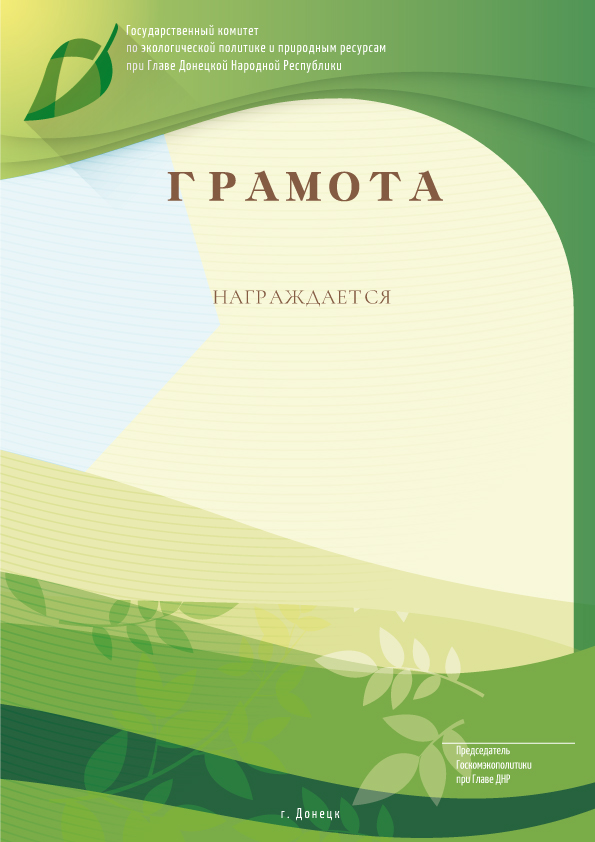 